Wirtualna galeria prac plastycznych uczniów klas VITemat: „Miasto przyszłości”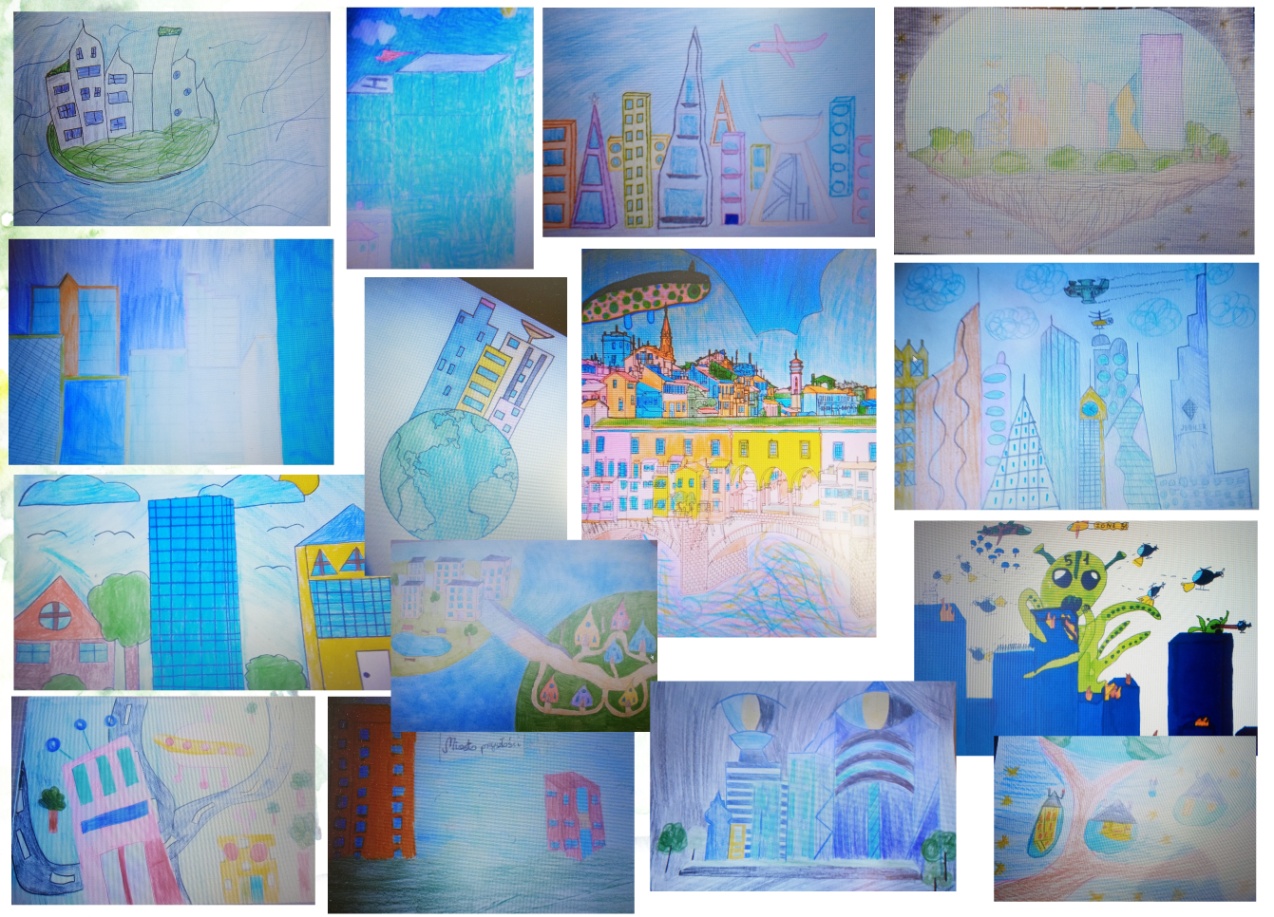 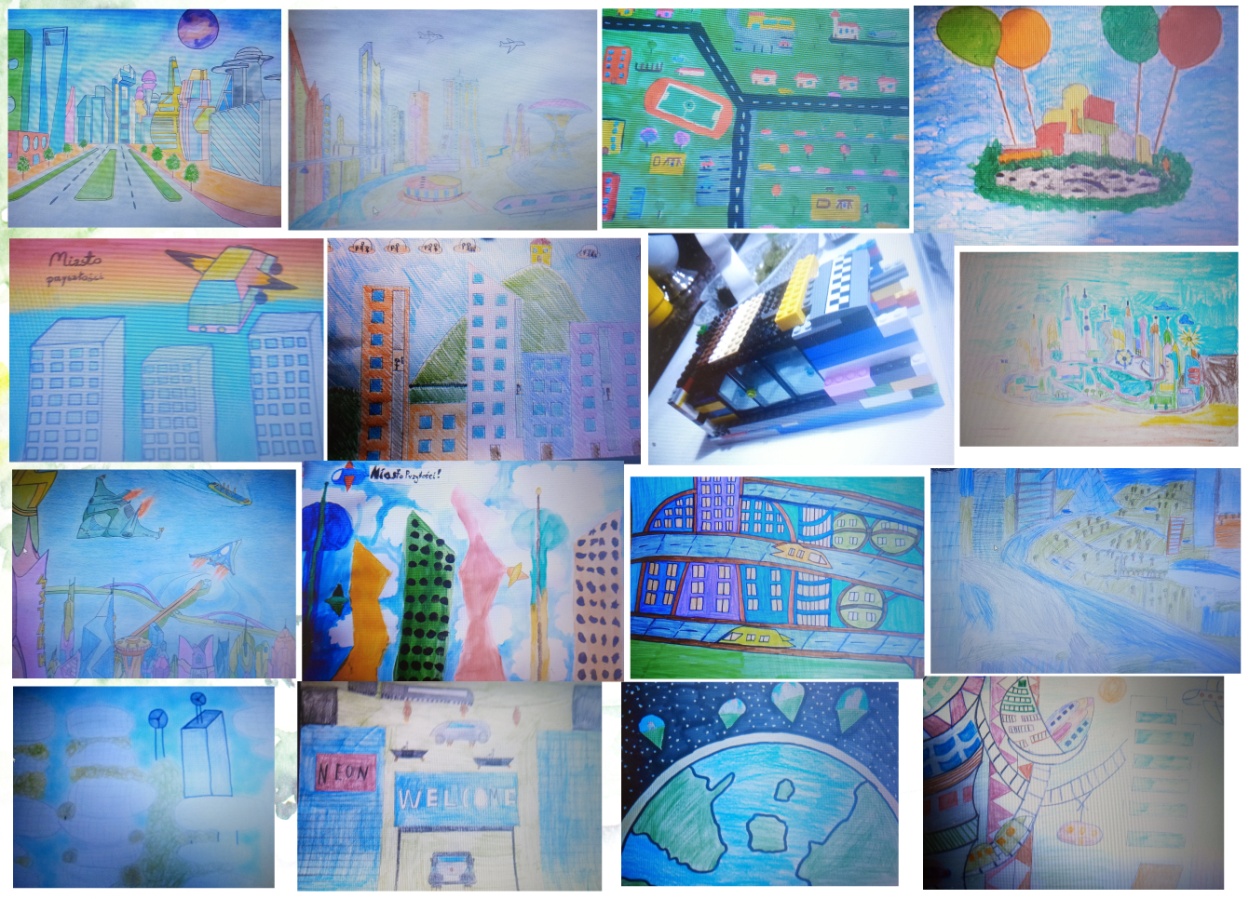 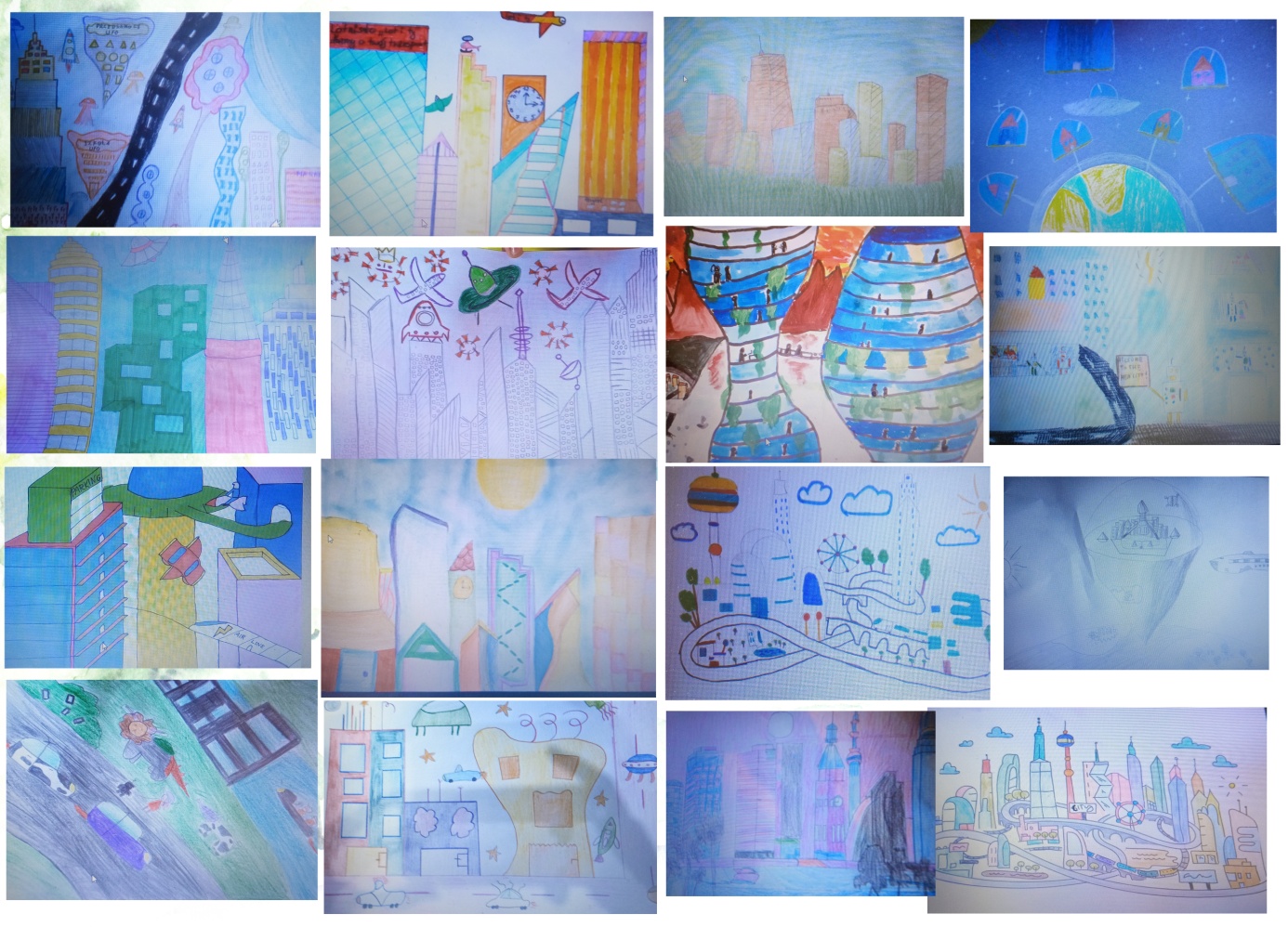 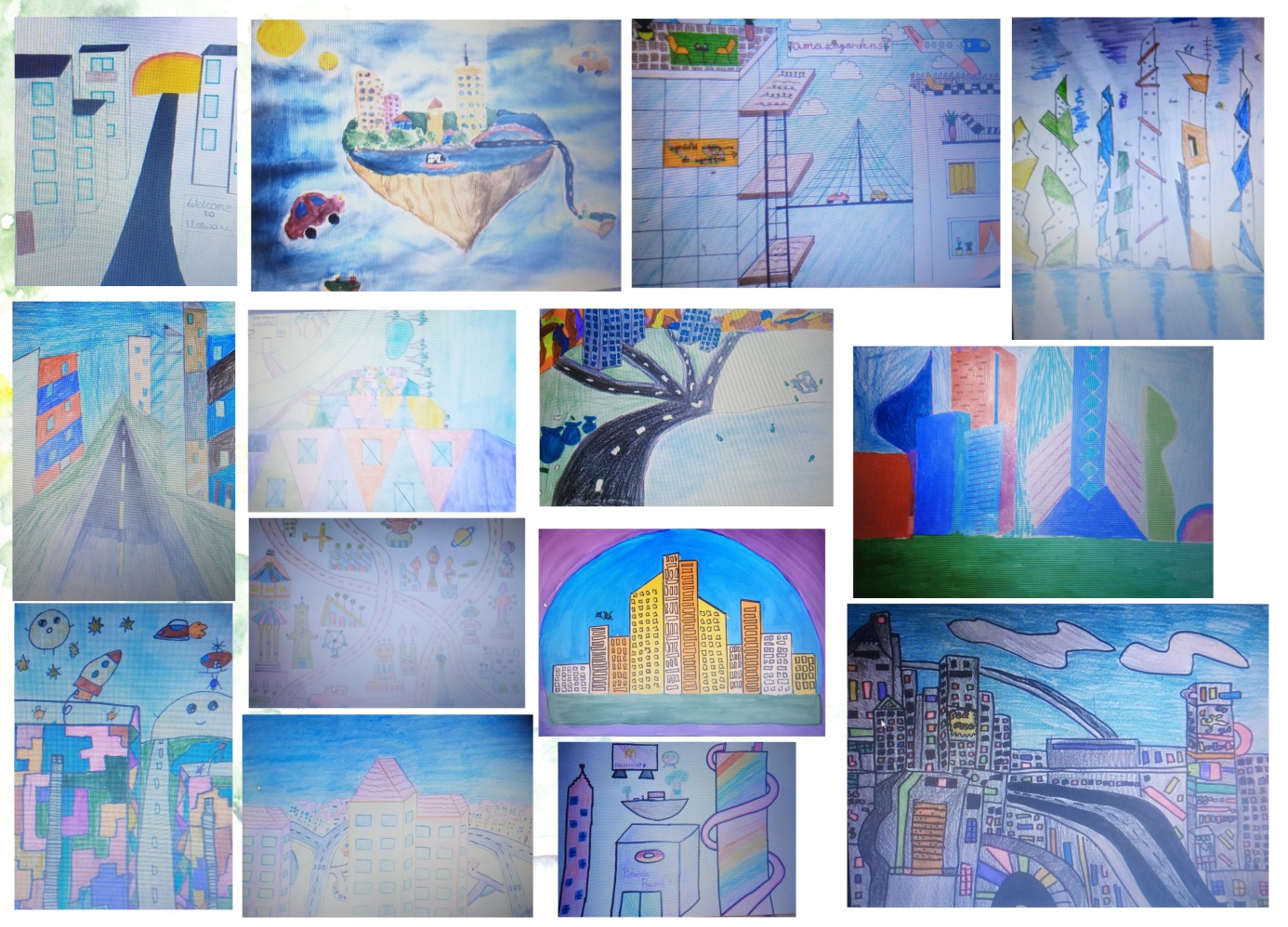 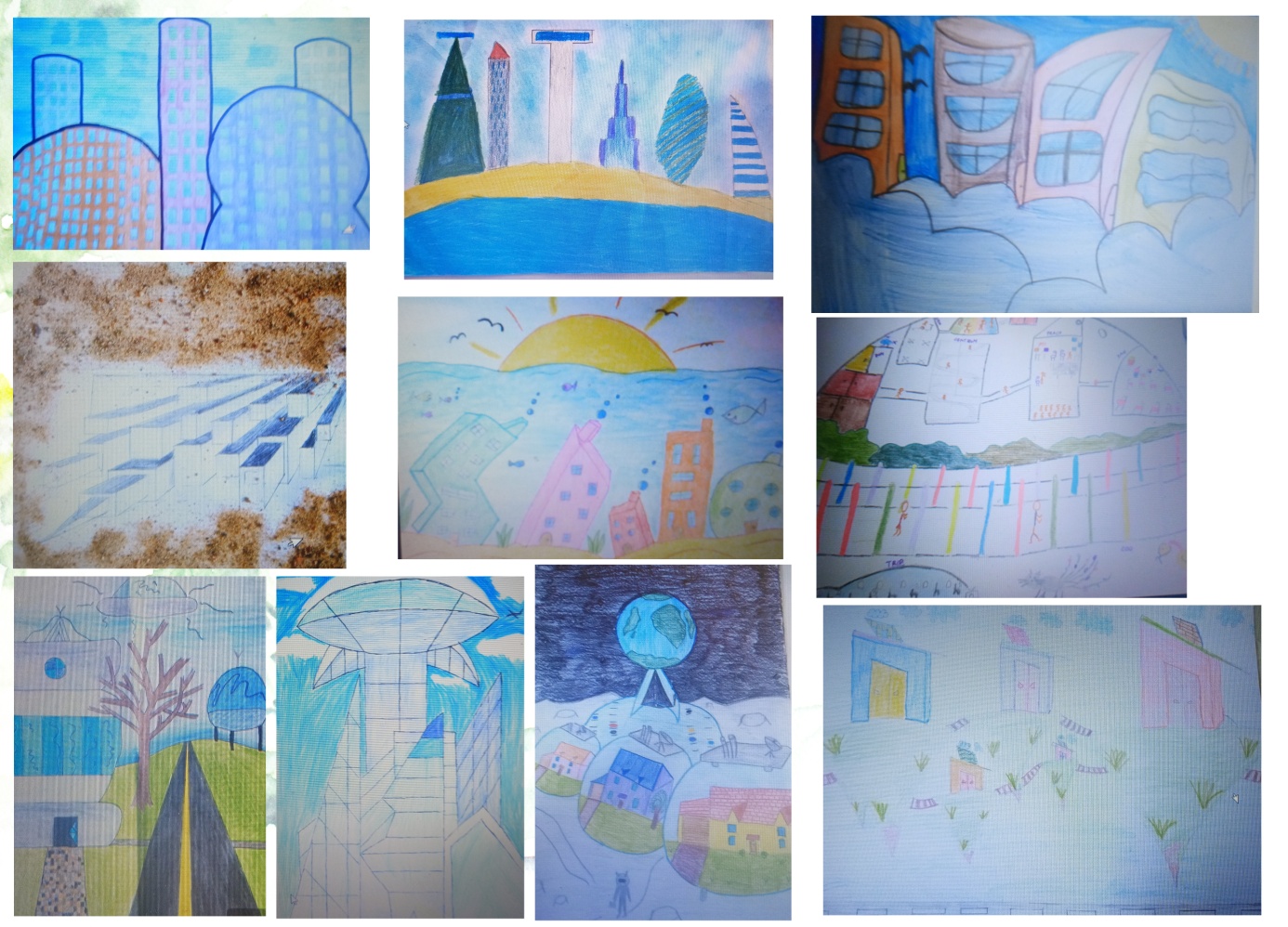 